中國醫藥大學服務學習課程教師回饋問卷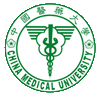 親愛的老師您好:感謝您熱心參與服務學習課程，並帶領學生體驗生命，關懷人群。我們希望藉由此份回饋問卷，了解您的珍貴建言與想法！請老師勾選及填寫此份回饋問卷後繳回服務學習中心，以做為我們未來推動服務學習課程之參考，再次謝謝您！一、基本資料三、回饋意見執行服務學習課程中遇到的困難為何？執行服務學習課程中最有成就感的事為何？對未來服務學習課程規劃有何建議？對服務學習中心有何建議？課程名稱：服務學習授課系級：授課教師：服務機構：服務機構聯絡人姓名與電話：活動日期：活動內容：活動內容：活動內容：二、滿意度評量非常同意同意普通不同意非常不同意1.我對服務學習課程理念、精神與意涵感到認同。□□□□□2.我能將專業知識與服務學習課程結合進行教學。□□□□□3.我能帶領同學進行與所學專業結合的團體服務。□□□□□4.我能有效帶領同學進行回饋與反思，使同學體驗生命，感恩惜福。□□□□□5.我能有效帶領同學進行回饋與反思，並檢討出下次服務的具體方案。□□□□□6.教學助理給予我在課程上充份的協助。□□□□□7.我認為服務學習課程的經費補助充足。□□□□□8.我滿意服務學習中心所提供的行政協助。□□□□□9.我認為服務學習中心所辦理的各項研習有助於提升教學知能。□□□□□